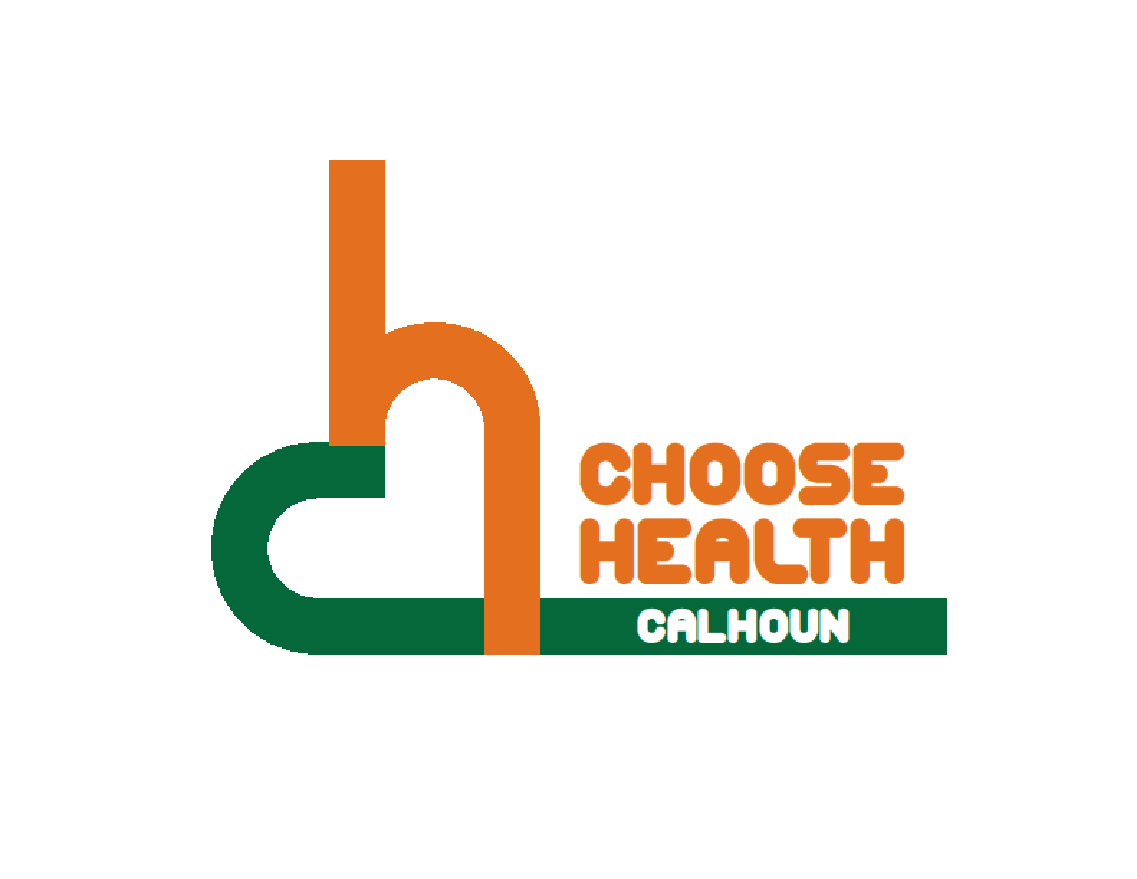 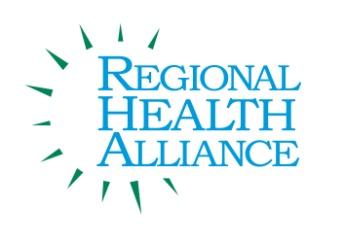 			  Regional Health Alliance Choose Health Calhoun Meeting SummaryMeeting Date:  11/15/16Present: Ted Dearing, Bill Greer, Linn Kracht, Nancy MacFarlane, Terry Modert, Don Schils, Angela Stewart, Briana Stuck TimeAgenda Item & Discussion NotesDecisions/Next Steps4:05p.m.I. Call to OrderTed Dearing called meeting to order. 4:06p.m.II. Purpose of MeetingThe purpose of this meeting is continued discussion on next steps to bridge the gap from local to tourism in becoming a trail town.4:07p.m.III.  Discussion  Handout on “What is a Trail Town” from: http://www.liaa.org/downloads/trail_town_manual.pdf.Design blue print How often is Linear Park Trail utilized by tourists now? Mostly local.Gap – nothing links Linear to east and west currently.North Country Trails building kiosk near Math & Science Center.Create a parking “homebase” area downtown tom park and go from.4:40p.m.IV.   Handout from Nancy Krupiarz. Purpose: To come up with designs and specifications for all route types of the 250+ mile Great Lake to Lake Trail from South Haven to Port Huron, MI, using the City of Battle Creek as the demonstration site.Nancy is looking to us to collaborate in how to connect Linear to larger trails.What to market this trail under when all 4 trails come together?Renaming Linear Park?Make our destination an “event” to attract tourists.Do we want a common trail name across all of Calhoun County?Signage to include the ways to each trail and local amenities.Funding? Nancy Krupiarz has funding and designer to create a blue print for Battle Creek and Calhoun County being the pilot. 4:58p.m.VII.  Items for Next Meeting Nancy Krupiarz to present at December meeting.Include representatives from Homer, Albion, Marshall and North Country Trails at December meeting. 5:00p.m.VIII. Adjourn  Next Meeting: Tuesday, December 20th, 2016, at 4:00pmBCCF Community Room 